De acuerdo a OSHA, las caídas se encuentran entre las causas más comunes de lesiones serias y muertes relacionadas al trabajo. VerdaderoFalsoLos agujeros en el piso pueden ser encontradosdentro de edificios, en talleres o almacenes.en plataformas de trabajo.en techos en ambientes de trabajo en exteriores.todas las anteriores. OSHA define un agujero en el piso como un huevo o abertura en el piso, techo, superficie horizontal de caminado-trabajo o superficie similar que es más grande que un pie.se ve peligroso.es al menos 2 pulgadas (5.1 cm) o más en su dimensión más pequeña.tiene orillas filosas. Los agujeros superficiales del piso no necesitan protección. VerdaderoFalsoLos agujeros en el piso pueden ser guardados o protegidos por barandales.cubiertas.métodos convencionales de protección anticaídas.todas las anteriores.De acuerdo a OSHA, las caídas se encuentran entre las causas más comunes de lesiones serias y muertes relacionadas al trabajo. 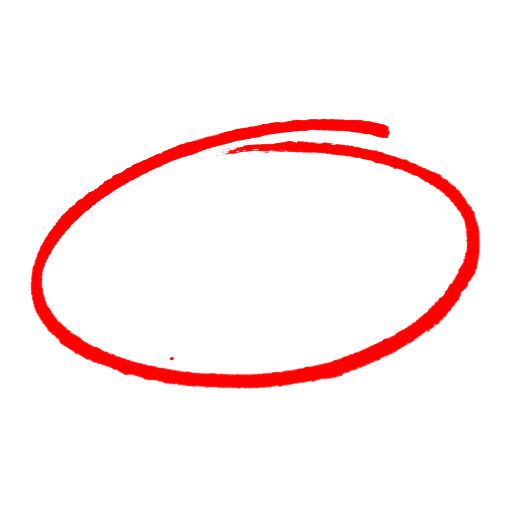 VerdaderoFalsoLos agujeros en el piso pueden ser encontradosdentro de edificios, en talleres o almacenes.en plataformas de trabajo.en techos en ambientes de trabajo en exteriores.todas las anteriores. OSHA define un agujero en el piso como un huevo o abertura en el piso, techo, superficie horizontal de caminado-trabajo o superficie similar que es más grande que un pie.se ve peligroso.es al menos 2 pulgadas (5.1 cm) o más en su dimensión más pequeña.tiene orillas filosas. Los agujeros superficiales del piso no necesitan protección. VerdaderoFalsoLos agujeros en el piso pueden ser guardados o protegidos por barandales.cubiertas.métodos convencionales de protección anticaídas.todas las anteriores.SAFETY MEETING QUIZPRUEBA DE REUNIÓN DE SEGURIDADSAFETY MEETING QUIZPRUEBA DE REUNIÓN DE SEGURIDAD